			                                                    Wołów, dn. 13.03.2020 r. IZP.272.5.2020.6 	Wykonawcy uczestniczący w przetargu nieograniczonym pn.„Kompleksowa dostawa gazu ziemnego wysokometanowego typu E dla jednostek organizacyjnych 								Powiatu Wołowskiego”WYJAŚNIENIA I ZMIANA TREŚCI SIWZ
dot.: postępowania o udzielenie zamówienia publicznego pn. „Kompleksowa dostawa gazu ziemnego wysokometanowego typu E dla jednostek organizacyjnych Powiatu Wołowskiego”Zamawiający, na podstawie art. 38 ust. 2 i 4 ustawy z dnia 29 stycznia 2004 r. Prawo zamówień publicznych (t. j. Dz. U. z 2019 r. poz. 1843) dokonuje następujących wyjaśnień i zmian treści SIWZ w postępowaniu pn. „Kompleksowa dostawa gazu ziemnego wysokometanowego typu E dla jednostek organizacyjnych Powiatu Wołowskiego”.W odpowiedzi na skierowane do zamawiającego pytania dotyczące treści specyfikacji istotnych warunków zamówienia informujemy, że pytania oraz odpowiedzi na nie, stają się integralną częścią specyfikacji istotnych warunków zamówienia i będą wiążące przy składaniu ofert:Pytanie 1 Czy możliwe jest zawarcie umowy drogą korespondencyjną?Odpowiedź:Zamawiający informuje, iż zgodnie z Zapisami Rozdziału 21 ust. 2, Zamawiający wyraża zgodę na zawarcie umowy drogą korespondencyjną. Pytanie 2Czy Zamawiający wyraża zgodę na otrzymywanie faktur wstępnych w grupie taryfowej W-6 na podstawie prognozowanego zużycia paliwa gazowego oraz fakturę rozliczeniową za pobrane paliwo gazowe wystawioną na koniec okresu rozliczeniowego, której kwota zostanie pomniejszona o kwotę wynikającą w faktur wstępnych?Odpowiedź:Zamawiający wyraża zgodę na otrzymywanie faktur wstępnych w grupie taryfowej W-6 na podstawie prognozowanego zużycia paliwa gazowego oraz fakturę rozliczeniową za pobrane paliwo gazowe wystawioną na koniec okresu rozliczeniowego, której kwota zostanie pomniejszona o kwotę wynikającą z faktur wstępnych.Pytanie 3Wykonawca prosi o weryfikacje nr punktów poboru paliwa gazowego (punktu wyjścia) z nr PPG podanymi na aktualnych fakturach VAT dla wszystkich punktów objętych postępowaniem.Odpowiedź:Zamawiający informuje, iż dokonał weryfikacji nr punktów poboru paliwa gazowego (punktu wyjścia)                          z nr PPG podanymi na aktualnych fakturach VAT dla wszystkich punktów objętych postępowaniem, aktualne nr PPG zawiera załącznik nr 5 do SIWZ „Lista obiektów Zamawiającego” po modyfikacji z dnia 13.03.2020 r.Pytanie 4Czy Zamawiający wyraża zgodę, aby ceny jednostkowe w złotych za kWh lub kWh/h były wyrażone maksymalnie do pięciu miejsc po przecinku? Wykonawca wyjaśnia, że powyższy zapis zgodny jest z obowiązującą taryfą Operatora Systemu Dystrybucyjnego gdzie stawki podane są w gr za kWh co w przeliczeniu na zł za kWh daje pięć miejsc po przecinku. Taki zapis będzie korzystniejszy dla Zamawiającego, ponieważ ceny paliwa gazowego na Giełdzie Towarowej Energii podawane są w zł za MWh co w przeliczeniu na KWh daje cenę z dokładnością do pięciu miejsc po przecinku.Odpowiedź:Zamawiający informuje, iż zgodnie z załącznikiem nr 6 do SIWZ „Formularz cenowy” w kolumnie nr 2 „Cenę jednostkową netto” należy podać „z dokładnością do pięciu miejsc po przecinku”.Pytanie 5Czy Zamawiający ma zawarte umowy/aneksy w ramach akcji promocyjnych/lojalnościowych, które uniemożliwiają zawarcie nowej umowy sprzedażowej w terminach wskazanych w SIWZ?Odpowiedź:Zamawiający informuje, iż zgodnie z zapisami Rozdziału 2 ust. 7, aktualna umowa kompleksowa obowiązuje do dnia 30.04.2020 r. i nie posiada innych zawartych umów/aneksów w ramach akcji promocyjnych/lojalnościowych, które uniemożliwiają zawarcie nowej umowy sprzedażowej w terminach wskazanych w SIWZ.Pytanie 6Dotyczy § 8 Załącznika nr 4 do SIWZ – ISTOTNE POSTANOWIENIA UMOWY: Wykonawca wnosi o wykreślenie zapisów dotyczących kar umownych.Odpowiedź:Zamawiający informuje, iż wyraża zgodę na wykreślenie zapisów dotyczących kar umownych w § 8 Załącznika nr 4 do SIWZ – ISTOTNE POSTANOWIENIA UMOWY.W związku z powyższym zgodnie z art. 38 ust. 6 ustawy Pzp Zamawiający przesuwa termin składania ofert na 18.03.2020 r. godz. 12:00 oraz termin otwarcia ofert na 18.03.2020 r. godz. 12:15, miejsce składania i otwarcia ofert pozostaje bez zmian.Obecny zapis w Rozdz. 15 pkt 9 ppkt 1) a SIWZ brzmi:Nie otwierać przed dniem 16.03.2020 r. godz. 12:15”Skreśla się w/w zapis w Rozdz. 15 pkt 9 ppkt 1) a SIWZ, który po zmianie otrzymuje brzmienie:Nie otwierać przed dniem 18.03.2020 r. godz. 12:15”Obecny zapis w Rozdz. 16 pkt 1 SIWZ brzmi:(…) w terminie do dnia 16.03.2020 r. do godz. 12:00,(…).Skreśla się w/w zapis w Rozdz. 16 pkt 1 SIWZ, który po zmianie otrzymuje brzmienie:(…) w terminie do dnia 18.03.2020 r. do godz. 12:00,(…).Obecny zapis w Rozdz. 16 pkt 3 SIWZ brzmi:(…) w dniu 16.03.2020 r. o godz. 12:15 (…)Skreśla się w/w zapis w Rozdz. 16 pkt.3 SIWZ, który po zmianie otrzymuje brzmienie:(…) w dniu 18.03.2020 r.  o godz. 12:15 (…)Pozostałe zapisy SIWZ pozostają bez zmian. Zamawiający wprowadza również stosowne zmiany w ogłoszeniu o zamówieniu.     S T A R O S T A              -/-   Janusz Dziarski______________________________
                           Kierownik Zamawiającego Załączniki:Załącznik nr 5 do SIWZ po modyfikacji  z dnia 13.03.2020 r. (Lista obiektów Zamawiającego)Otrzymują:wszyscy uczestnicy postępowaniaa/a (Wydział IZD)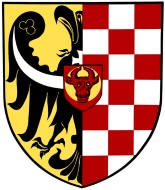 POWIAT WOŁOWSKItel. (071) 380 59 01                                                      Plac Piastowski 2              fax (071) 380 59 00                                                        56-100 Wołów              e-mail: starostwo@powiatwolowski.pl                                     www.powiatwolowski.pl